 In Care of:  Kunta Kente’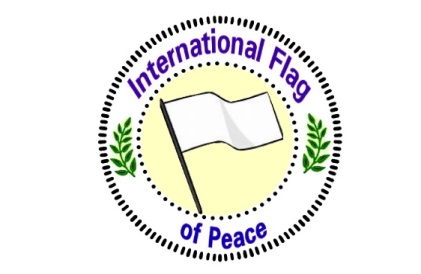 RFD# 1313 Black Foot Drive.Shacklesville, Maryland state, 00000-9998Gary Knucklehead County Clerk or Recorder Blg or complex222 N.  Slave in Bondage Road
Snagem, CA.  95102-nnnnCancellation Request Date:  13 September 2014Re: MARRIAGE LICENSE # nnnn-nnnn                     Greetings: Gary,                     i, a living man, First Name_______________, a Be-ing of strong spiritual and moral conscious, believe i, unlawfully and without my knowledge, and consent, engaged in a Third party contract in obtaining a marriage license in the County of_____________, and State of:__________________.In fact, the entire familial relationship involves the State. When two people decide to get married, they are required to first procure a license from the State.  If they have children of this marriage, they are required by the State to submit their children to certain things, such as school attendance and vaccinations. Furthermore, if at some time in the future the couple decides the marriage is not working, they must petition the State for a divorce. Marriage is a three party contract between the man, the woman, and the State. Linneman v. Linneman,  1, Ill. App. 2d 48, 50,116, N.E. 2d 182,183, (1953), citing Van Koten v. Koten, 323 Ill. 323, 326, 154 N.E. 146A(1926).  The State represents the public interest in the institution of marriage. Linneman, 1 Ill. App. 2d at 50, 116, N.E. 2d at 183. This public interest is what allows the State to intervene in certain situations to protect the interests of members of the family.  The State is like a silent partner in the family who is not active in the everyday running of the family but becomes active and exercises its power and authority only when necessary to protect some important interest of family life.  Therefore, i am cancelling this un-lawful contract, which i have enclosed your sealed original as cancelled in this request.i, require you, Gary, to cancel the marriage license # XXX-nnnn and purge all your records associated to this unlawful adhesion contract.  This is an unconscionable breach of the public trust, therefore; you the County of Canaan, The State of Maryland and its agents/agencies can be held liable for breach of trust.  If you are not the agent or agency responsible for the processing of this request, please insure the appropriate agent or agencies are notified to execute this request.  If, for any reason this request should be denied please cite the specific LAW that allows you, the State of Illinois, or it’s agents to do so.Honor is paramount; confirm this exstinguishment in writing at the above mailing location immediately, but no longer than 5-10 business days.i, will forgive those who have trespassed against me/my property, as i with those who I have trespassed against to forgive me.On this day________, month of_______________, year AD _________;   I,  Full name_________________,  a Be-ing of sound mind and body do solemnly swear by the divine will of the creator that I have made this request.  Therefore in the presence of three witnesses that can give testimony to my state of Be-ing, spiritual, and moral character, so shall this request be executed.                                                                   Autograph____________________________________                                                                          (Living Man –Spirit Made Flesh)         Three Witnesses:Autograph 1_________________________________ Autograph 2__________________________________Autograph 3_________________________________On this day________,  month of_______________,  year AD _________;  I,  Full name_________________,  a Be-ing of sound mind and body do solemnly swear by the divine will of the creator that I have made this request.  Therefore in the presence of this witness that can give testimony to my state of Be-ing, spiritual, and moral character, so shall this request be executed.Autograph________________________________________      ________________                         Full Name (Living Man –Spirit Made Flesh)                     DateState of______________County of_______________Subscribed and sworn to (or affirmed) before me on this ____day of __________, 2014 by Full Name,_______________________________ proved to me on the basis of satisfactory evidence to be the person(s) who appeared before me.__________________________________           Notary Public                                                           (Seal)